APPLICATION FORMCHECKLISTPlease make sure your application satisfies all the criteria specified in the below checklist. THE PROPOSALAPPLICANT INFORMATION (this section must not exceed 1 page in length. The pages that exceed this page limit will not be evaluated)PROJECT INFORMATION (this section must not exceed 3 pages in length. The pages that exceed this page limit will not be evaluated)WORKPLAN (Please make sure that the information stated in the work plan aligns with the information stated above) - (this section must not exceed 2 pages in length. The pages that exceed this page limit will not be evaluated)4.	BUDGET  (Please use budget template in Excel format)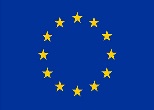 with funding by the European Union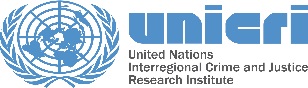 YESNOProposal summary (Word Format)Proposal budget (Excel Format)Registration certificateOrganisational financial statements for the last 2 years (or audit reports where available) Written statement explaining the difference between the proposed and the previous project (for organisations who have previously benefitted from a UNICRI grant)Declaration of Honour (Word Format)Name of APPLICANT, address and contact details (incl. telephone number and email)Date of registration of the organisationProject Director/Manager 
(name and contact information)Primary Contact Person  
(name, job title and contact information)1.1. Prior experience in implementing activities on countering violent extremism, preventing radicalization and recruitment, intercultural dialogue, conflict prevention and human rights.(Please provide date, duration, location, brief description, major donor, partner(s) if any.) 1.2. Prior experience in working with the UN and other international donor organizations.(Please mention any project(s) which were funded, even partially, by UNICRI or any UN organisations in the last 3 years; mention other projects which were funded by international organizations. Provide name of the donor organisation, size of the grant received, date, duration and  location of the project;)Project titleGrant amount requested from UNICRI in USDTotal cost of the proposal(Different from the Grant amount requested from UNICRI if additional funding is secured. In this case, please provide evidence of the secured additional funding.)Location of the project(Please justify the national/regional reach)Project dates (Please note that implementation will be able to start on December 2018 at the earliest and should last maximum 12 months)2.1 Context analysis/problem description(Please describe and analyse the problem conditions which the project aims to influence positively; provide information on how the differing needs of women and men have been identified. )2.2 Project end-beneficiaries (gender and age)(Please provide information on the targeted beneficiaries – including vulnerable and at-risk groups. Give a rough estimate of how many women and men the project plans to reach.)2.3 Specific objective(s) of the project (Please define objectives that are specific, measurable, achievable, relevant and time-bound.)  2.4 Expected results of the project (Please explain what the expected results of the proposed project will be on the situation of end-beneficiaries; provide information on how the differing needs of women and men have been addressed.)  2.5 Activities to be implemented (Please describe the project activities)2.6 Role of the key stakeholders (including community and other organisations)(Please describe how the key stakeholders will be involved in the project)2.7 Innovation(Please describe the innovative component of this project)2.8 Staff involved in the project(Please provide information on the number of staff involved in the project activities and describe their roles and responsibilities.) 2.9 Monitoring provisions(Please explain how your organization will monitor the implementation and performance of the project. List indicators that will be used to assess the results of the project)2.10 Risks and mitigation measures(Please identify the main risks for project implementation and describe the measures put in place to mitigate them.) 2.11 Sustainability(Please describe how the project will be sustained after the grant has been ended. What measures will be put in place to ensure sustainability?)Expected resultsMain Planned activitiesImplementation period (months)Implementation period (months)Implementation period (months)Implementation period (months)Implementation period (months)Implementation period (months)Implementation period (months)Implementation period (months)Implementation period (months)Implementation period (months)Implementation period (months)Implementation period (months)Implementation period (months)Expected resultsMain Planned activities123456789101112